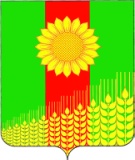 СОВЕТ ПОЛТАВЧЕНСКОГО СЕЛЬСКОГО ПОСЕЛЕНИЯ
КУЩЕВСКОГО РАЙОНАРЕШЕНИЕот 26.12.2022 года                                                                                             № 138село ПолтавченскоеОб утверждении перспективного плана работы Совета  Полтавченского сельского поселения Кущевского района на 2023 годВ  целях выполнения полномочий определенных  Федеральным законом от 06 октября 2003 года № 131-ФЗ «Об общих принципах организации местного самоуправления в Российской Федерации» (с изменениями и дополнениями), Законом Краснодарского края от 7 июня 2004 года № 717 – КЗ «О местном самоуправлении в Краснодарском крае» (с изменениями и дополнениями), в соответствии с регламентом Совета Полтавченского сельского поселения Кущевского района Совет Полтавченского сельского поселения РЕШИЛ:1. Утвердить перспективный план работы Совета Полтавченского сельского поселения Кущевского района на 2023 год (прилагается).2. Начальнику отдела по работе с населением администрации Полтавченского сельского поселения (Воробьева О.А.) настоящее решение разместить на официальном сайте администрации Полтавченского сельского поселения Кущёвского района в сети интернет.3. Контроль за исполнением настоящего решения оставляю за собой.Глава Полтавченского сельского                                                                И.А.Нартовапоселения Кущевского районаПРИЛОЖЕНИЕУТВЕРЖДЕНрешением Совета Полтавченского сельского поселения Кущевского района  от 26.12.2022 года № 138Перспективный планработы Совета Полтавченского сельского поселения Кущевского районана 2023 годГлава Полтавченского сельского                                                                 И.А.Нартовапоселения Кущевского района№п/п Наименование  мероприятийСрок проведенияОтветственные исполнители1Сессии Совета  1.Проведение очередных заседаний Совета депутатов по вопросам:1.2 О работе администрации  Полтавченского сельского поселения  в  2022 году и задачах на 2023 год.Согласно графику проведения сессийПредседатель Совета,Глава сельского поселения1.3.О внесении изменений и дополнений в Устав Кущевского сельского поселения По мере необходимостиГлава сельского поселения1.4.О внесении изменений и дополнений в решение «О бюджете  Полтавченского сельского поселения на 2023 год ».По мере необходимостиГлава сельского поселения    1.5.Принятие решений по другим вопросам бюджетного и финансового законодательства (налоги, тарифы и прочее)По мере необходимостиГлава сельского поселения1.6.О  плане работы  Совета Полтавченского сельского поселения  на 2023 годдекабрьПредседатель Совета1.7.Проведение внеочередных сессий Совета Кущевского сельского поселенияПо мере необходимостиПредседатель Совета1.8.Проведение чрезвычайных сессий Совета Полтавченского сельского поселенияПо мере необходимостиПредседатель Совета2.Заседания постоянных комиссий Совета  Полтавченского сельского поселения2.1Заседания  постоянных комиссийПо мере необходимостиПредседатели постоянных комиссий3.Организационная и информационная работа с населением3.1Проведение публичных слушаний. В течение годаГлава сельского поселения, депутаты3.2Проведение встреч с избирателями, участие в собраниях и конференциях граждан по вопросам местного значенияВ течение годаДепутаты3.3Отчет депутатов  перед населением о проделанной  работе  в предыдущем году I квартал 2023 годаДепутаты